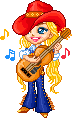 COUNTRY  DANCE  WESTERN                 ACADEMY1-8 STEP FORWARD, TOE TOUCH, (STEP BACK, TOE TOUCH) TWICE, STEP FORWARD, TOE TOUCH 1-2-3-4    PD avance en diagonale D - PG pointe à côté PD - PG recule en diagonale G - PD pointe à côté PG 5-6-7-8    PD recule en diagonale D - PG pointe à côté du PD - PG avance en diagonale G - PD pointe à côté du PG 9-16 - 1/4 TURN RIGHT VINE, TOE TOUCH, LEFT VINE WITH TURN ¼ LEFT, SCUFF 1-2-3-4    PD à D - PG croise derrière PD - PD à D - PG pointe à côté PD 5-6-7-8    PG à G - PD croise derrière PG - PG à G avec ¼ tour à G - PD brosse le sol en avant 17-24 TOE STRUTS, ROCKING CHAIR 1-2-3-4    PD Pointe devant - Abaisser le talon - PG pointe devant - Abaisser le talon 5-6-7-8    PD avance - Retour Pdc sur PG - PD recule - Retour Pdc sur PG 25-32 - RUMBA BOX 1-2-3-4    PD à D - PG à côté du PD prend le Pdc - PD recule - Pause 5-6-7-8    PG à G - PD à côté du PG prend le Pdc - PG avance - Pause                                               Recommencez au début, amusez vous et souriez !!COUNTRY DANCE WESTERN ACADEMY      703 rue Boucher de la Rupelle    73100 GRESY SUR AIXANGELIQUE  GIRAUD  Tel: 06.15.53.67.55Diplômée  en danse country au Country Dance Instructors Training  (CDIT)countrydancewesternacademy.com